This planner continues on the next page..Cairns School of Distance EducationYEAR 11 Essential English SEMESTER 2Unit 2 Topic 1 Task 2A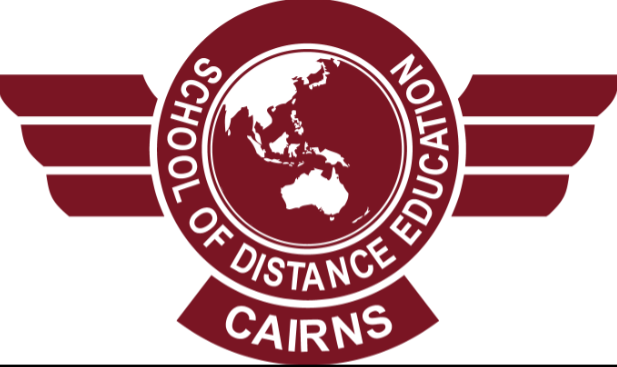 NAME: Kaylee TetleyTEACHER: Ms BurnheimDATE DUE: NAME: Kaylee TetleyTEACHER: Ms BurnheimDATE DUE: Plan for Spoken text Formative Internal Assessment 3 – Multimodal ResponseTASK: Create a plan for the spoken text of Formative Internal Assessment 3.  The plan should include notes only for the spoken text. DO NOT write paragraphs at this stage.Remember:spoken text must be at least 3 minutes in length and no longer than 5 minutes – detailed evidence and specific examples from the film should be includedspoken text must be filmedPlan for Spoken text Formative Internal Assessment 3 – Multimodal ResponseTASK: Create a plan for the spoken text of Formative Internal Assessment 3.  The plan should include notes only for the spoken text. DO NOT write paragraphs at this stage.Remember:spoken text must be at least 3 minutes in length and no longer than 5 minutes – detailed evidence and specific examples from the film should be includedspoken text must be filmedFIA3 Task description: Create a presentation that explains a particular representation of identity and/or belonging in the film, Looking for Alibrandi.  Explain how this representation of identity OR belonging is constructed and how the audience is positioned to view this concept.FIA3 Task description: Create a presentation that explains a particular representation of identity and/or belonging in the film, Looking for Alibrandi.  Explain how this representation of identity OR belonging is constructed and how the audience is positioned to view this concept.Plan for spoken sectionWrite NOTES only – do not write paragraphsPlan for spoken sectionWrite NOTES only – do not write paragraphsPlanning for the introductionPlanning for the introductionWho is the audience for this task?Peers (Year 11 students)What is the context (where will the presentation be delivered?)Seminar presentation List film details – name of film, name of directorLooking for Alibrandi: Kate woods List 2 key points to summarise the film’s plotWrite your thesis statement (one sentence)Preview main arguments:how is the representation of identity OR belonging constructed? how is the audience positioned to view identity OR belonging?Thesis:Thesis:Thesis:Evidence to support the thesisEvidence to support the thesisEvidence to support the thesisCultural assumptions, attitudes, values and beliefs underpinning Looking for Alibrandi and shaping representations of identity OR belongingList examples of text structures (narrative, title, juxtaposition/editing) used to shape representations of identity OR belonging and position the audienceList examples of language features (symbols, colours, music, significant scenes) that shape representations of identity OR belonging and position the audience.Planning for the conclusionPlanning for the conclusionPlanning for the conclusionRestate thesisFinal comments about identity OR belonging